 What makes a Lizard and a snake similar?  What makes them different?What makes a mouse and a rabbit similar?  What makes them different?What make a cow and a horse similar? What makes them different?What makes an ocean and a pond similar? What makes them different?What makes a bed and a sofa similar?  What makes them different?What makes a tree and a flower similar? What makes them different?What makes a pencil and a marker similar?  What makes them different?What makes a purse and a backpack similar?  What makes them different?What makes a newspaper and a book similar? What makes them different? What makes a dog and a cat similar?  What makes them different?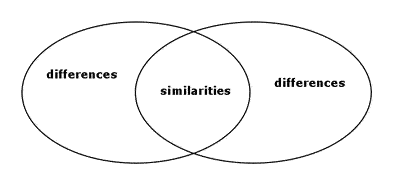 